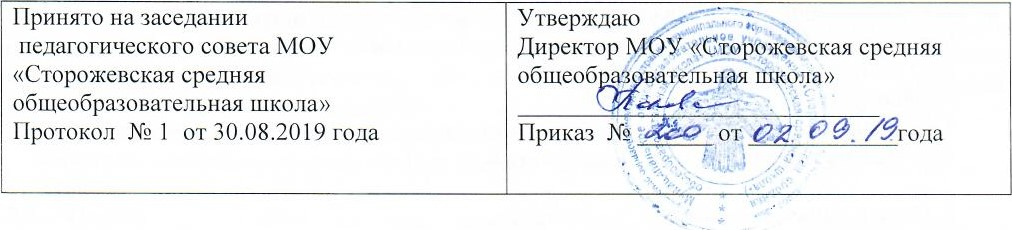 ПОЛОЖЕНИЕ О ПРОЕКТНОЙ ДЕЯТЕЛЬНОСТИ1. Общие положения1.1. Настоящее положение составлено на основе:- Федерального закона "Обобразовании в Российской Федерации" (ФЗ от 29.12.2012 № 273-ФЗ);- федерального государственного образовательного стандарта начального  общего образования (утв. приказом Минобрнауки России от 06.10.2009 № 373);- федерального государственного образовательного стандарта основного  общего образования (утв. приказом Минобрнауки России от 17.12.2010 № 1897);- федерального государственного образовательного стандарта  среднего общего образования (утв. приказом Минобрнауки России  от 17.05.2012 № 413); - примерной основной образовательной программы начального общего  образования (одобрена решением федерального учебно-методического объединения по общему образованию (протокол  от 8 апреля 2015 г. № 1/15);- примерной основной образовательной программы основного общего  образования (одобрена решением федерального учебно-методического объединения по общему образованию (протокол  от 8 апреля 2015 г. № 1/15);- примерной основной образовательной программы среднего общего образования (одобрена решением федерального учебно-методического объединения по общему образованию (протокол  от 28 июня 2016 г. № 2/16-3);- локального нормативного акта образовательной организации «Положение о формах, порядке, периодичности проведения промежуточной аттестации   обучающихся 5-11 классов в МОУ «Сторожевская СОШ» (утв.приказом №ОД-4/1 от 10.01.2014).1.2. Проектная деятельность - это особая форма учебной работы, способствующая воспитанию самостоятельности, инициативности, ответственности, повышению мотивации и эффективности учебной деятельности. Включение обучающихся в проектную деятельность является одним из требований федерального государственного образовательного стандарта.1.3. Настоящее Положение определяет порядок организации проектной деятельности учащихся и критерии её оценки. 1.4. Защита проекта является формой промежуточной и итоговой аттестации учащихся в МОУ «Сторожевская СОШ».1.5. Проект является основным объектом оценки метапредметных результатов, полученных обучающимися 3-11 классов в ходе изучения учебных программ на уровне начального, основного и среднего общего образования.1.6. Выполнение одного проекта в течение учебного года обязательно для каждого из обучающихся 3-11 классов, осваивающих образовательные программы начального общего, основного общего и среднего общего образования. 1.7. Обучающиеся 3-11 классов выполняют проект в рамках одного или нескольких учебных предметов с целью демонстрации своих достижений в самостоятельном освоении содержания избранных областей знаний, видов деятельности и способность проектировать, осуществлять целесообразную и результативную деятельность (учебно-познавательную, конструкторскую, социальную, художественно-творческую, иную). 1.8. Обучающиеся 5-8 классов могут выполнять проект в групповой форме (от 2 до 4 учащихся), обучающиеся 3 класса могут выполнять проект в групповой форме с разным количеством участников, обучающиеся 10 класса выполняют проектную работу индивидуально.1.9. Выполнение одного индивидуального итогового проекта в течение учебного года обязательно для каждого из обучающихся 4, 9, и 11 классов. 2. Цели и задачи проектной деятельности2.1. Цель работы над проектом – стимулирование учебной мотивации обучающихся, поощрение их активности и самостоятельности, расширение возможности обучения и самообучения, развитие навыков рефлексивной и оценочной (в т.ч. самооценочной) деятельности, способствование к  становлению избирательности познавательных интересов, повышение статуса ученика, развитие навыков публичного выступления. 2.2. Основная задача выполнения проекта в начальной, основной и средней  школах - развитие универсальных учебных действий (далее – УУД), в т. ч.:-готовность обучающихся к освоению систематических знаний, их самостоятельному пополнению, переносу и интеграции;-способность к сотрудничеству, к решению личностно и социально значимых проблем;-способность к самоорганизации, саморегуляции и рефлексии;-устойчивые познавательные интересы обучающихся, в т. ч. сопровождающиеся успехами в различных учебных предметах, а также способность к целеполаганию, самостоятельной постановке новых учебных задач и проектированию собственной учебной деятельности;-навыки сбора, обработки, хранения и передачи информации и др.(см. Приложение 1)3. Порядок организации проектной деятельности3.1. Для организации проектной деятельности обучающихся привлекается весь педагогический коллектив МОУ «Сторожевская СОШ», руководителем проекта может быть учитель-предметник, классный руководитель, педагог-организатор, педагог дополнительного образования, психолог, социальный педагог, логопед.3.2. Обучающиеся сами выбирают руководителя проекта из списка, предложенного заместителем директора по учебной работе. Список руководителей формируется в сентябре с учётом нагрузки педагогов.3.3. Каждый руководитель определяет перечень тем проектов по своему предмету, виду деятельности. Обучающиеся могут выбрать тему из предложенных руководителем или предложить свою. Темы индивидуальных итоговых проектов утверждаются в октябре методическим советом школы. 3.4. Классный руководитель знакомит учащихся и родителей (законных представителей) с «Положением о проектной деятельности», со списком руководителей, предложенных для данного класса, контролирует занятость обучающихся в проектной деятельности, информирует родителей (законных представителей) обучающегося о выборе темы проекта, о графике работы над проектом.3.5. План реализации проекта разрабатывает каждый обучающийся совместно с руководителем проекта (рекомендуемый образец см. в Приложении 2).3.6. Ежегодно в феврале проводится декада защиты индивидуальных итоговых проектов учащихся 4, 9 и 11 классов во внеурочное время, организуемая совместно руководителями проектов, классными руководителями и заместителями директора по УР и ВР; в декабре-марте (по мере готовности проекта) проводится защита проектов учащимися 3, 5-8, 10 классов в урочное или внеурочное время. Лучшие проектные работы представляются на итоговой школьной конференции.3.7. Результатом (продуктом) проектной деятельности с учётом возрастных особенностей обучающихся может быть:-письменная работа (эссе, рефераты, аналитические и обзорные материалы, отчеты о проведенных исследованиях, газета, справочник, стендовые доклады и др.);-художественная творческая работа (в области литературы, музыки, изобразительного искусства, экранных искусств) в виде прозаического или стихотворного произведения, инсценировки, художественной декламации, компьютерной анимации, праздника, исполнения музыкального произведенияи др.;-макет, костюм, модель, сувенир, иное конструкторское изделие;-отчетные материалы по социальному проекту, которые могут включать как тексты, так и мультимедийные продукты, видеофильм, экскурсияи другие.3.8. Общим требованием ко всем работам обучающихся 3-11 классов является необходимость соблюдать нормы и правила цитирования, ссылок на различные источники. В случае заимствования материалов без указания ссылок на источник (плагиата), проект к защите не допускается.3.9. Для проекта, защищаемого в форме промежуточной аттестации для учащихся 3, 5-8, 10 классов могут быть применены и использованы критерии, описанные в п.п. 4, 5 настоящего Положения, которые касаются итогового индивидуального проекта.3.10. О результатах выполнения проекта в форме промежуточной аттестации учащихся 3, 5-8, 10 классов руководители проектов отчитываются на ШМО или методическом совете школы в апреле.3.11. Участие обучающихся 3-11 классов с учебно-исследовательской, проектной или проектно-исследовательской работой в конкурсе, конференции, олимпиаде и других мероприятиях любого уровня считать результатом выполнения промежуточного или итогового проекта. 4. Организация защиты итогового индивидуального проекта4.1. Защита итогового индивидуального проекта является открытым мероприятием и оценивается комиссией, утвержденной приказом директора. На защите проекта, кроме комиссии, могут присутствовать учащиеся, родители (законные представители) обучающихся, учителя, социальный педагог, психолог, логопед, педагоги дополнительного образования школы.4.2. В состав материалов, которые должны быть подготовлены для защиты итогового индивидуального проекта учащимися 4 и 9 классов, входят:-выносимый на защиту продукт проектной деятельности;- подготовленный учащимся паспорт проекта (объёмом 1-2 машинописных страницы) с указанием: темы, цели, задач и назначения проекта, его актуальности и/или социальной значимости; краткого описания хода выполнения проекта и полученных результатов; списка использованных источников.Для конструкторских проектов обучающийся дополнительно готовит описание особенностей конструкторских решений.4.3. В состав материалов, которые должны быть подготовлены для защиты итогового индивидуального проекта учащимися 11 класса, входят:- выносимый на защиту продукт проектной деятельности;- проектная работа оформляется в папку и содержит: титульный лист; оглавление;  введение, основное содержание и заключение; список литературы; приложения (см. в Приложении 3 «Требования к оформлению проектной работы»).4.4. На защиту обучающийся готовит выступление, сопровождаемое презентацией (в удобной для учащегося форме). Выступление - до 7 минут, ответы на вопросы - до 5 минут. 5. Оценка итогового индивидуального проекта5.1. Оценивает итоговый индивидуальный проект комиссия, в состав которой входят: заместитель директора по учебной работе, заместитель директора по воспитательной работе, учителя-предметники по предмету, соответствующему теме защищаемого индивидуального проекта.5.2. По итогам защиты комиссией выставляются баллы в оценочный лист.5.3. Каждый член комиссии ставит баллы по каждому критерию, указанному в оценочном листе. Понять, какое количество баллов необходимо поставить по каждому критерию, помогут комментарии к балльному оцениванию (см. Приложение 4).5.4. Каждый критерий разбивается на три детализированных подкритерия. За каждый детализированный критерий выставляется максимум 1 балл, за каждый критерий в целом максимум 3 балла. 5.5. Набранные: 3 и менее первичных баллов соответствуют низкому уровню и отметке «2» (неудовлетворительно); от 4 до 7 первичных баллов соответствуют отметке «3» (удовлетворительно); от 8 до 10 первичных баллов - отметке «4» (хорошо), от 11 до 13 первичных баллов - отметке «5» (отлично).5.6. У обучающихся, принявших участие с учебно-исследовательской, проектной или проектно-исследовательской работой в конкурсе, конференции, олимпиаде и других мероприятиях любого уровня,  оценить работу отметкой «5» (отлично).5.7. Результат выполнения итогового индивидуального проекта (отметка) учащимися 4 класса выставляется в графу «Проектная деятельность» в личном деле. 5.8. В документ государственного образца об уровне образования — аттестат об основном общем образовании и аттестат о среднем (полном) общем образовании — отметка за выполнение проекта «Проектная деятельность» выставляется в свободную строку.6. Права участников, осуществляющих проектную деятельность.6.1. Учащиеся образовательной организации имеют право на выбор руководителя проектной работы из предложенного списка, выбор темы проектной работы, своевременные консультации по вопросам работы.6.2. Учащиеся образовательной организации имеют право участвовать с учебно-исследовательской, проектной или проектно-исследовательской работой в конкурсе, конференции, олимпиаде и других мероприятиях любого уровня.6.3. Руководители проектов имеют право на проведение консультаций с обучающимися в удобное для них время, согласуя график консультаций с обучающимися.7. Ответственность участников, осуществляющих проектную деятельность.7.1. Руководители проектов несут ответственность за своевременное  проведение консультационной работы с обучающимися, оказание помощи при выборе темы проектной работы,  при составлении и реализации плана проекта7.2. Члены комиссии несут ответственность за объективное оценивание работ учащихся. 7.3. Учащиеся образовательной организации несут ответственность за своевременность выполнения проектной работы.8. Заключительные положения8.1. По итогу декады защиты индивидуальных итоговых проектов учащимися 4, 9, 11 классов заместителем директора по УР составляется справка. 8.2. По итогу защиты проектов учащимися 3, 5-8, 10 классов проводится заседание методического совета.8.3. Данное Положение вступает в силу с момента его утверждения. 8.4. Изменения и дополнения в Положение утверждаются приказом по образовательной организации.Приложение 1.Формирование УУД на различных этапах работы над групповым проектомПриложение 2.Приложение 3.Требования к оформлению проектной работы1. Проектная работа представляется на стандартных листах писчей бумаги (для машинописи и ксерокопирования формата А4 (210 х 297мм). Оформляется в папку и содержит: - титульный лист;-оглавление;- введение;- основное содержание;- заключение;- список литературы;- приложения2. Заголовки располагают посередине страницы без точки на конце. Подчеркивать и переносить слова в заголовке не допускается. Запрещается отрывать заголовки от основного текста. 3. Общий объем итоговой работы (без приложений) - не более 15 страниц машинописного текста, шрифт: TimesNewRoman, размер шрифта - 12 пт., через 1 интервал, красная строка – 1 см. 4. Поля страницы: левое - 30 мм, правое - 20 мм, нижнее - 20 мм, верхнее - 20 мм до номера страницы. Номера страниц проставляются снизу в центре, номер первой страницы (титульного листа) не ставится. В основном тексте работы используется выравнивание по ширине.Приложение 4Содержательное описание критериев оценки итогового индивидуального проектаДетализированные критериидля заполнения оценочного листа Оценочный листзащиты индивидуальных итоговых проектов учащимися _________  классаЧлены комиссии ______________________________________________________________________________________________________________________________________Содержание деятельности учащихсяЛичностные УУДКоммуникатив-ные УУДПознавательные УУДРегулятивные УУДI этап. Подготовка (проблема) Определение темы и целей проекта, его исходной проблемы. Подбор рабочей группы. Формирование микрогруппI этап. Подготовка (проблема) Определение темы и целей проекта, его исходной проблемы. Подбор рабочей группы. Формирование микрогруппI этап. Подготовка (проблема) Определение темы и целей проекта, его исходной проблемы. Подбор рабочей группы. Формирование микрогруппI этап. Подготовка (проблема) Определение темы и целей проекта, его исходной проблемы. Подбор рабочей группы. Формирование микрогруппI этап. Подготовка (проблема) Определение темы и целей проекта, его исходной проблемы. Подбор рабочей группы. Формирование микрогруппОбсуждают тему проекта с учителем и получают при необходимости дополнительную информациюСамоопределение- социальная компетентность как готовность к решению моральных дилемм, следование в поведении соц. нормамИнициативное сотрудничество- ставить вопросы, формулировать свои затруднения- предлагать помощь- проявлять активность во взаимодействииОбщеучебные-самостоятель-но выделять и формулировать познавательную цельЦелеполагание- формулиро-вать уч. задачу- ставить уч. задачи в сотрудничестве с учителемII этап. Планирование (проектирование)Определение источников необходимой информации.Определение способов сбора и анализа информации, предоставления результатов.Установление процедур и критериев оценки результатов проекта.Распределение задач (обязанностей) между членами группы.II этап. Планирование (проектирование)Определение источников необходимой информации.Определение способов сбора и анализа информации, предоставления результатов.Установление процедур и критериев оценки результатов проекта.Распределение задач (обязанностей) между членами группы.II этап. Планирование (проектирование)Определение источников необходимой информации.Определение способов сбора и анализа информации, предоставления результатов.Установление процедур и критериев оценки результатов проекта.Распределение задач (обязанностей) между членами группы.II этап. Планирование (проектирование)Определение источников необходимой информации.Определение способов сбора и анализа информации, предоставления результатов.Установление процедур и критериев оценки результатов проекта.Распределение задач (обязанностей) между членами группы.II этап. Планирование (проектирование)Определение источников необходимой информации.Определение способов сбора и анализа информации, предоставления результатов.Установление процедур и критериев оценки результатов проекта.Распределение задач (обязанностей) между членами группы. Формулируют задачи проекта. Вырабатывают план действий. Выбирают свои критерии успеха проектаСамоопределение (зависит от темы исследования)- экологическая культура: цен-ностноеотноше-ние к природ-ному миру- осознание своей этнической принадлежностиПланирование учебногосотруд-ничества- задавать вопро-сы, необходимые для организации деятельности и сотрудничества- определять цели, функции участников взаимодействия- договариваться о распределении функций и ролейОбщеучебные- выбирать наиболее эф-фективныеспо-собы решения задач  - самостоятель-но создавать алгоритмы дея-тельности при решении раз-личных задачПланирование- выбирать действия в соответствии с задачей- составлять план действий- адекватно использовать речь для планирования и регуляции деятельности Формулируют задачи проекта. Вырабатывают план действий. Выбирают свои критерии успеха проектаНравственно-этическая ориен-тация- навыки сотрудничества в разных ситуаци-ях, умение не создавать конф-ликты и находить выходы из спор-ных ситуацийУправление коммуникацией- прогнозировать возникновение конфликтов при наличии разных точек зрения- адекватно оценивать свое поведение и поведение окружающихОбщеучебные- выбирать наиболее эф-фективныеспо-собы решения задач  - самостоятель-но создавать алгоритмы дея-тельности при решении раз-личных задачПрогнозирова-ние- предвосхи-щать результат- предвидеть уровень усвое-ния знаний- предвидеть возможность получения конкретного результатаIII этап. Поиск информации (сбор и уточнение) Выявление и обсуждение альтернатив, возникших в ходе выполнения проекта.Выбор оптимального варианта хода проекта.III этап. Поиск информации (сбор и уточнение) Выявление и обсуждение альтернатив, возникших в ходе выполнения проекта.Выбор оптимального варианта хода проекта.III этап. Поиск информации (сбор и уточнение) Выявление и обсуждение альтернатив, возникших в ходе выполнения проекта.Выбор оптимального варианта хода проекта.III этап. Поиск информации (сбор и уточнение) Выявление и обсуждение альтернатив, возникших в ходе выполнения проекта.Выбор оптимального варианта хода проекта.III этап. Поиск информации (сбор и уточнение) Выявление и обсуждение альтернатив, возникших в ходе выполнения проекта.Выбор оптимального варианта хода проекта.Поэтапно выполняют задачи проектаСмыслообразов-ание- мотивация учебной деятель-ности (учебно-познавательная)- целостный, социально-ориентирванный взгляд на мир в единстве и разнообразии природы, народов, культур и религийВзаимодействие- формулировать свое мнения и позицию, задавать вопросы- строить понят-ные для партнера высказывания- вести устный и письменный диалог, слушать собеседника- строить монологическое высказываниеИнформацион-ные- поиск, выде-ление, сбор, обработка, ана-лизинформа-ции из разных источников в разных формах - передача ин-формации (уст-но, письменно)- интерпретация информации- применение, представление и оценка информацииОсуществление учебныхдей-ствий- выполнять учебныедей-ствия в мариа-лизованной, громкоречевой и умственной формах- использовать речь для регу-ляции своего действияПоэтапно выполняют задачи проектаСмыслообразов-ание- мотивация учебной деятель-ности (учебно-познавательная)- целостный, социально-ориентирванный взгляд на мир в единстве и разнообразии природы, народов, культур и религийУправление коммуникацией- аргументировать свою позицию и координировать ее с позиции партнеров в сотрудничестве- оказывать сотрудничество и взаимопомощь- координировать и принимать различные позиции во взаимодействииЛогические - подведение под понятие на основе распоз-наванияобъек-тов, выделения существенных признаков- анализ, синтез, сравнение, се-риация- классифика-ция по задан-ным критериям, установление аналогий- установление причинно-след-ственныхсвя-зей- построение рассуждений, обобщениеОсуществление учебныхдей-ствий- выполнять учебныедей-ствия в мариа-лизованной, громкоречевой и умственной формах- использовать речь для регу-ляции своего действияПоэтапно выполняют задачи проектаСмыслообразов-ание- мотивация учебной деятель-ности (учебно-познавательная)- целостный, социально-ориентирванный взгляд на мир в единстве и разнообразии природы, народов, культур и религийУправление коммуникацией- аргументировать свою позицию и координировать ее с позиции партнеров в сотрудничестве- оказывать сотрудничество и взаимопомощь- координировать и принимать различные позиции во взаимодействииОбщеучебные- ставить, фор-мулировать и решать проб-лемы- выбирать наиболее эф-фективныеспо-собы решения задач  - осуществлять смысловое чтение- выбирать вид чтения в зависимость от целиОсуществление учебныхдей-ствий- выполнять учебныедей-ствия в мариа-лизованной, громкоречевой и умственной формах- использовать речь для регу-ляции своего действияIV этап. Разработка продуктаФормулирование выводовIV этап. Разработка продуктаФормулирование выводовIV этап. Разработка продуктаФормулирование выводовIV этап. Разработка продуктаФормулирование выводовIV этап. Разработка продуктаФормулирование выводовРаботают над проектом, анализируя информацию. Оформляют проект.Самоопределение- осознание ответственности человека за об-щееблагопо-лучие - начальные навыки адапта-ции в динамично меняющемся миреВзаимодействие- формулировать собственное мнение и позицию, задавать вопросы - строить моно-логическоевыс-казываниеОбщеучебные- контролиро-вать и оцени-вать процесс и результат деятельности- осуществлять рефлексию спо-собов и условий действийКонтроль и самоконтроль- различать способ и рез-ультатдейст-вия-осуществлять итоговый и пошаговый контроль по результату- использовать установленные правила в кон-троле способа решенияРаботают над проектом, анализируя информацию. Оформляют проект.Смыслообразова-ние- целостный, социально-ориентирванный взгляд на мир в единстве и разнообразии природы, народов, культур и религийУправление коммуникацией- разрешать конфликты на основе учета интересов и позиций всех участниковОбщеучебные- контролиро-вать и оцени-вать процесс и результат деятельности- осуществлять рефлексию спо-собов и условий действийКоррекция- вносить кор-рективы в действия - адекватно воспринимать предложения учителей, това-рищей, родите-лей по исправ-лению ошибок- вносить необходимые дополнения и изменении в план и способ действия в слу-чае расхожде-ния реального действия с эталономРаботают над проектом, анализируя информацию. Оформляют проект.Нравственно-этическая ориен-тация- уважительное отношение к иному мнению, истории и культуре других народовСаморегуляция- концентрация воли для прео-доленияинтел-лектуальных затруднений- стабилизация эмоционального состояния - активизация сил и энергии, к волевомууси-лию в ситуации мотивационного конфликтаV этап. Презентация (защита) проекта и оценка его результатовПодготовка отчета о ходе выполнения проекта с объяснением полученных результатов (устный отчет, устный отчет с демонстрацией материалов, письменный отчет).Анализ выполнения проекта, достигнутых результатов (успехов, неудач) и причин этого.V этап. Презентация (защита) проекта и оценка его результатовПодготовка отчета о ходе выполнения проекта с объяснением полученных результатов (устный отчет, устный отчет с демонстрацией материалов, письменный отчет).Анализ выполнения проекта, достигнутых результатов (успехов, неудач) и причин этого.V этап. Презентация (защита) проекта и оценка его результатовПодготовка отчета о ходе выполнения проекта с объяснением полученных результатов (устный отчет, устный отчет с демонстрацией материалов, письменный отчет).Анализ выполнения проекта, достигнутых результатов (успехов, неудач) и причин этого.V этап. Презентация (защита) проекта и оценка его результатовПодготовка отчета о ходе выполнения проекта с объяснением полученных результатов (устный отчет, устный отчет с демонстрацией материалов, письменный отчет).Анализ выполнения проекта, достигнутых результатов (успехов, неудач) и причин этого.V этап. Презентация (защита) проекта и оценка его результатовПодготовка отчета о ходе выполнения проекта с объяснением полученных результатов (устный отчет, устный отчет с демонстрацией материалов, письменный отчет).Анализ выполнения проекта, достигнутых результатов (успехов, неудач) и причин этого.Представляют проект, участвуют в его коллективном самоанализе и оценке.Самоопределение- самостоятель-ная и личная ответственность за свои поступки - готовность и способность учащихся к саморазвитию- внутренняя позиция школь-ника на основе положительного отношения к школе- принятие образа «хорошего ученика»Инициативное сотрудничество - ставить вопросы, обращаться за помощью, формулировать свои затруднения- предлагать помощь и сотрудничество- проявлять активность во взаимодействииЗнаково-символические- использовать знаково-симво-лическиесред-ства, в том чис-ле модели и схемы для решения задач- создавать и преобразовы-вать модели и схемы для решения задач- моделировать, т.е. выделять и обобщенно фиксировать существенные признаки объектов с целью решения задачОценка- выделять и формулировать то, что усвоено и что нужно усвоить, опре-делять качество усвоения - устанавливать соответствие полученного ре-зультата постав-ленной цели - соотносить правильность выбора, плани-рования, выпол-нения и резуль-тата действия с требованиями конкретной задачиПредставляют проект, участвуют в его коллективном самоанализе и оценке.Смыслообразо-вание- самооценка на основе критериев успешной учеб-ной деятельности- эмпатия как понимание чувств других людей и сопереживание имВзаимодействие- формулировать свое мнения и позицию, задавать вопросы- строить понят-ные для партнера высказывания- вести устный и письменный диалог, слушать собеседника- строить монологическое высказываниеОбщеучебные- осознанно и произвольно строить сооб-щения в устной и письменной форме, в т.ч. творческого и исследователь-ского характера- ориентиро-ваться в разно-образииспосо-бов решения задачСаморегуляция- концентрация воли для прео-доленияинтел-лектуальных затруднений- стабилизация эмоционального состояния - активизация сил и энергии, к волевомууси-лию в ситуации мотивационного конфликтаНравственно-этическая ориентация- эстетические потребности, ценности, чувства- доброжелатель-ность и эмоцио-нально-нравст-венная отзыв-чивость- гуманистичес-кие и демократи-ческие ценности многонациональ-ного российского обществаУправление коммуникацией- адекватно оце-нивать свое пове-дение и поведе-ние окружающих- оказывать в сотрудничестве взаимопомощьОбщеучебные- осознанно и произвольно строить сооб-щения в устной и письменной форме, в т.ч. творческого и исследователь-ского характера- ориентиро-ваться в разно-образииспосо-бов решения задачСаморегуляция- концентрация воли для прео-доленияинтел-лектуальных затруднений- стабилизация эмоционального состояния - активизация сил и энергии, к волевомууси-лию в ситуации мотивационного конфликтаПлан-график выполнения проектной работы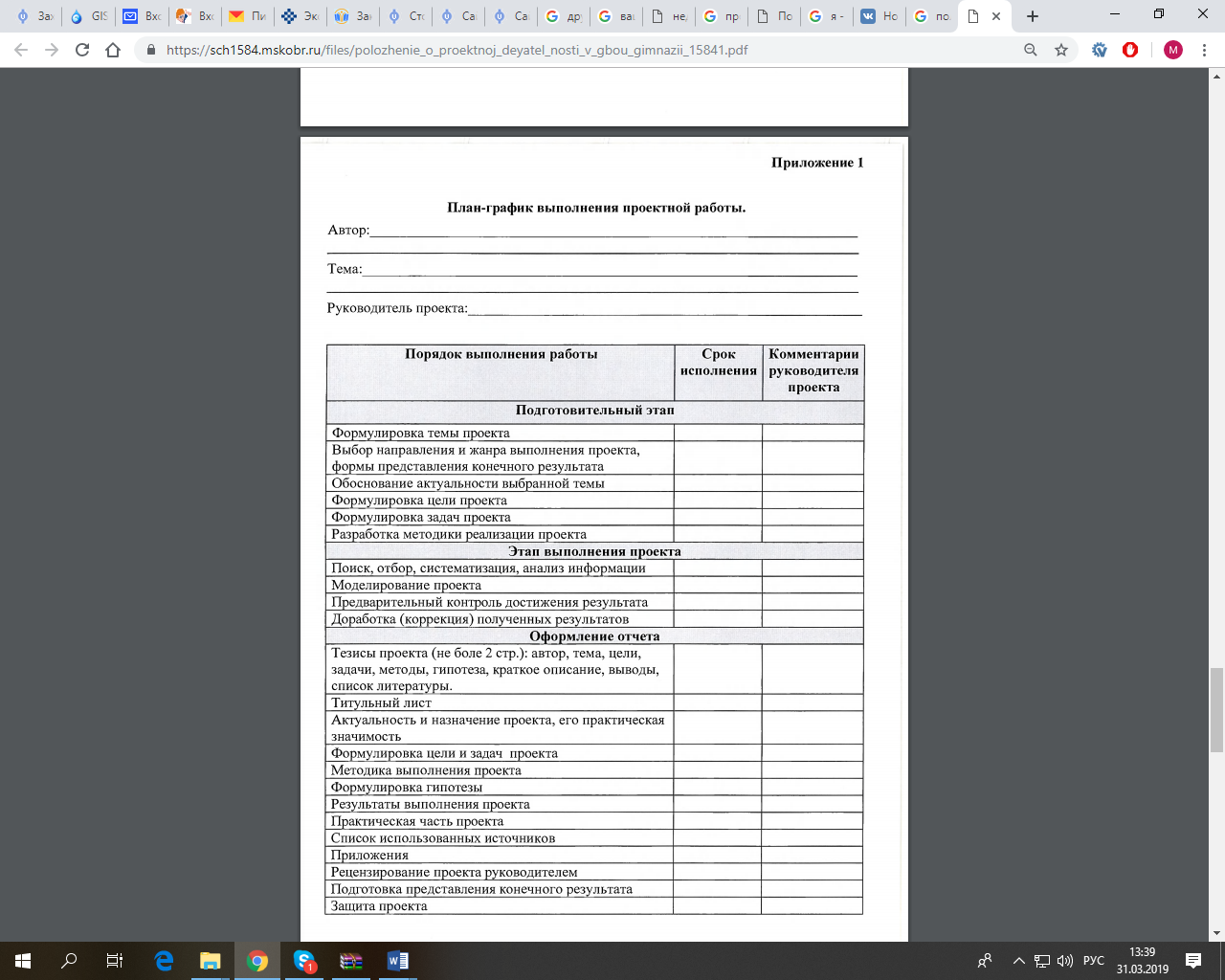   Подготовка продукта  Оформление отчёта и защита проектаКритерийСформированность навыков проектной деятельностиБаллПрактическая направленность проектаПроект имеет практическую направленность1Всего-1Способность к самостоятельному приобретению знаний и решению проблемПроблема четко сформулирована, актуальность проекта отражена в полной мере Выбранные способы решения проблемы соответствуют проблематике проекта, выбор происходил самостоятельно Продукт создан, необходимость его создания обоснована, процесс создания носил исследовательский характер111Всего-3Сформированность предметных знаний и способов действийПродемонстрировано свободное владение предметом проектной деятельности, содержание раскрыто в полной мере, ошибки отсутствуютПродемонстрировано умение использовать имеющиеся знания и способы действийМатериал представлен наглядно, использованы разнообразные средства наглядности (таблицы, схемы, диаграммы, чертежи, графики, рисунки, фото и т. д.), качество представленного материала высокое111Всего-3Сформированность регулятивных УУДРабота тщательно спланирована и последовательно реализована, все этапы реализованы. Контроль и коррекция осуществлялась учеником самостоятельноВсе имеющиеся ресурсные возможности использованы в полной мереВыбор конструктивных стратегий в трудных ситуациях ученик предпринимал самостоятельно (или предлагал учителю способы решения возникших проблем и обсуждал их)111Всего-3Сформированность коммуникативных УУД Материал излагается логично, ошибки отсутствуют Работа оформлена в соответствии с критериями.Ученик свободно и аргументированно отвечает на вопросы111Всего-3Максимальный балл13КритерийБаллКомментарий к балльному оцениваниюМаксимум баллов1. Практическая направленность0Проект не имеет практической направленности11. Практическая направленность1Проект имеет практическую направленность12. Способность к самостоятельному приобретению знаний и решению проблем2. Способность к самостоятельному приобретению знаний и решению проблем2. Способность к самостоятельному приобретению знаний и решению проблем3Постановка проблемы, актуальность0Проблема не выявлена и не сформулирована, актуальность проекта не отражена3Постановка проблемы, актуальность0,5Проблема сформулирована нечетко, актуальность проекта не полностью отражена3Постановка проблемы, актуальность1Проблема четко сформулирована, актуальность проекта отражена в полной мере3Адекватный выбор способов решения проблемы, включая поиск и обработку информации0Выбранные способы решения проблемы не соответствуют проблематике проекта3Адекватный выбор способов решения проблемы, включая поиск и обработку информации0,5Выбранные способы решения проблемы в целом соответствуют проблематике проекта, но выбор происходил с помощью руководителя3Адекватный выбор способов решения проблемы, включая поиск и обработку информации1Выбранные способы решения проблемы соответствуют проблематике проекта, выбор происходил самостоятельно3Обоснование и создание продукта0Продукт не создан3Обоснование и создание продукта0,5Продукт создан, но процесс его создания не обоснован и не носил исследовательского характера3Обоснование и создание продукта1Продукт создан, необходимость его создания обоснована, процесс создания носил исследовательский характер33. Сформированность предметных знаний и способов действий3. Сформированность предметных знаний и способов действий3. Сформированность предметных знаний и способов действий3Умение раскрыть содержание работы0Содержание работы не раскрыто3Умение раскрыть содержание работы0,5Содержание работы раскрыто не полностью, но учащийся продемонстрировал понимание содержания выполненной работы, в работе нет грубых ошибок3Умение раскрыть содержание работы1Продемонстрировано свободное владение предметом проектной деятельности, содержание раскрыто в полной мере, ошибки отсутствуют3Умение использовать имеющиеся знания и способы действий0Имеющиеся знания и действий не использовалисьУмение использовать имеющиеся знания и способы действий0,5Проявилось умение использовать лишь некоторые из имеющихся знаний и способов действийУмение использовать имеющиеся знания и способы действий1Продемонстрировано умение использовать имеющиеся знания и способы действийНаглядность представления материала0Наглядность представления материала не обеспеченаНаглядность представления материала0,5Материал представлен наглядно, но использованы однообразные средства наглядности, качество представленного материала невысокоеНаглядность представления материала1Материал представлен наглядно, использованы разнообразные средства наглядности (таблицы, схемы, диаграммы, чертежи, графики, рисунки, фото и т. д.), качество представленного материала высокое4. Сформированность регулятивных УУД4. Сформированность регулятивных УУД4. Сформированность регулятивных УУД3Умение самостоятельно планировать и управлять своей познавательной деятельностью0Продемонстрировано неумение самостоятельно планировать и управлять своей познавательной деятельностью3Умение самостоятельно планировать и управлять своей познавательной деятельностью0,5Продемонстрированы навыки планирования и управления своей деятельностью, но в основном работа осуществлялась под руководством учителя. Проявляются отдельные элементы самооценкии самоконтроля3Умение самостоятельно планировать и управлять своей познавательной деятельностью1Работа тщательно спланирована и последовательно реализована, все этапы реализованы. Контроль и коррекция осуществлялась учеником самостоятельно3Умение использовать ресурсные возможности для достижения целей0Ресурсные возможности не использовались или использовались те, которые не были направлены на достижение цели3Умение использовать ресурсные возможности для достижения целей0,5Не все ресурсные возможности были использованы3Умение использовать ресурсные возможности для достижения целей1Все имеющиеся ресурсные возможности использованы в полной мере3Умение осуществлять выбор конструктивных стратегий в трудных ситуациях0При возникновении трудных ситуаций самостоятельно ученик ничего не предпринимал3Умение осуществлять выбор конструктивных стратегий в трудных ситуациях0,5Выбор конструктивных стратегий в трудных ситуациях осуществлялся под руководством учителя3Умение осуществлять выбор конструктивных стратегий в трудных ситуациях1Выбор конструктивных стратегий в трудных ситуациях ученик предпринимал самостоятельно (или предлагал учителю способы решения возникших проблем и обсуждал их)35. Сформированность коммуникативных УУД5. Сформированность коммуникативных УУД5. Сформированность коммуникативных УУД3Логичное и грамотное изложение материала0Изложение материала не логичное, допускаются грубые ошибки3Логичное и грамотное изложение материала0,5В целом материал излагается логично, отсутствуют грубые ошибки3Логичное и грамотное изложение материала1Материал излагается логично, ошибки отсутствуют3Оформление работы (в соответствии с критериями)0Оформление работы не соответствует критериям3Оформление работы (в соответствии с критериями)0,5При оформлении работы нарушены 1–2 критерия3Оформление работы (в соответствии с критериями)1Работа оформлена в соответствии с критериями3Умение аргументированно ответить на вопросы0Ученик не может аргументированно отвечать на вопросы3Умение аргументированно ответить на вопросы0,5Ученик отвечает на вопросы, но недостаточно аргументированно или недостаточно четко и уверенно3Умение аргументированно ответить на вопросы1Ученик свободно и аргументированно отвечает на вопросы3Ф.И. учащегосяФ.И.О. руководителя проектаКритерии оцениванияКритерии оцениванияКритерии оцениванияКритерии оцениванияКритерии оцениванияОбщее количество балловОтметкаФ.И. учащегосяФ.И.О. руководителя проектаПрактическая направленностьСпособность к самостоятельному приобретению знаний и решению проблемСформированность предметных знаний и способов действийСформированность регулятивных УУДСформированность коммуникативных УУДОбщее количество балловОтметка